Конкурс «Учитель года» как индивидуальный маршрут педагога в повышении квалификации 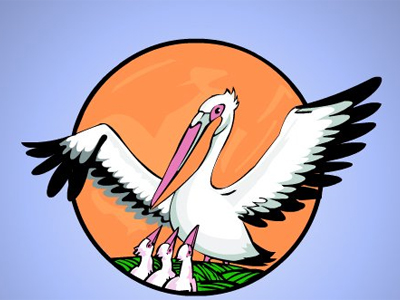 	Конкурс «Учитель года» как инновационная форма повышения квалификации педагогических работников вбирает в себя опыт повышения квалификации в традиционной форме, не противоречит сложившейся системе повышения квалификации. В конкурсных испытаниях нет ничего необычного для учителя: беседа с родителями, разговор с учащимися, мастер-класс, дискуссии. Этим учитель занимается ежедневно.	Только на конкурсе педагог приобретает еще и новые знания о себе как учителе, о своей профессии, о других коллегах как профессионалах, знакомится с передовым педагогическим опытом, делится своими педагогическими инновациями.	Конкурс «Учитель года» – это не только соревнование, но и возможность общения на профессиональном уровне, возможность осознать ценность и индивидуальность собственного педагогического опыта. Важным моментом повышения квалификации педагогов является развитие и расширение их профессиональных контактов, которые завязываются через общение с конкурсантами, членами жюри. Обсуждая с коллегами свои реальные достижения и недостатки, конкурсант стремится к совершенствованию своей педагогической деятельности. В своем стремлении к самокоррекции педагог определяет дальнейшую жизненную и профессиональную программу развития.		Представляя свои педагогические наработки и идеи в разных конкурсных испытаниях, учитель изучает и обобщает свой педагогический опыт, т.е. анализирует информацию, полученную в результате изучения собственной педагогической деятельности, отбирает, классифицирует, выявляет ее особенности, демонстрирует новизну собственного опыта, презентует основные результаты изучения своей педагогической деятельности в разной форме.	Результаты участия в конкурсе «Учитель года» широко обсуждаются, педагогические идеи и находки распространяются в педагогических сообществах на разных уровнях. По итогам конкурсов «Учитель года» осуществляется продвижение лучших педагогических практик, их внедрение в образовательные учреждения регионов.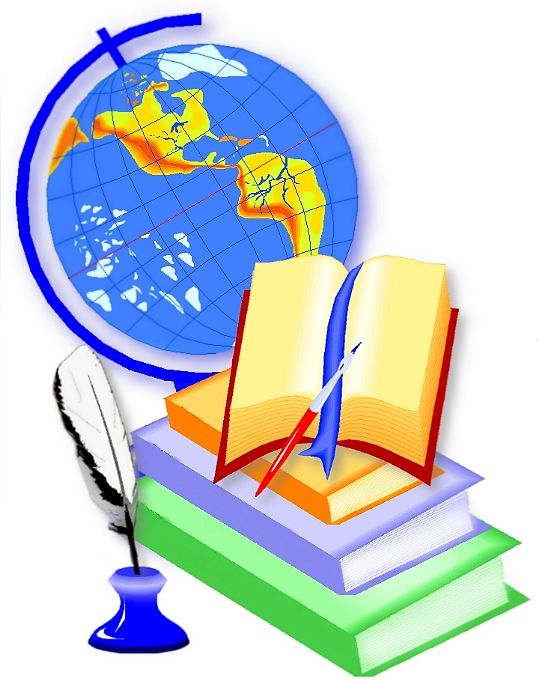 	В личности самого конкурсанта происходят изменения. У конкурсантов «Учителя года» есть интересная поговорка: «С окончанием конкурса все только начинается». Действительно, у педагога формируется потребность в постоянном профессиональном совершенствовании, а это говорит о том, что и в своих учениках педагог-конкурсант сможет сформировать качества, необходимые для саморазвития, построения успешной траектории своего жизненного пути.